BAŞKA ÜNİVERSİTEDEN DERS ALMA İSTEK FORMU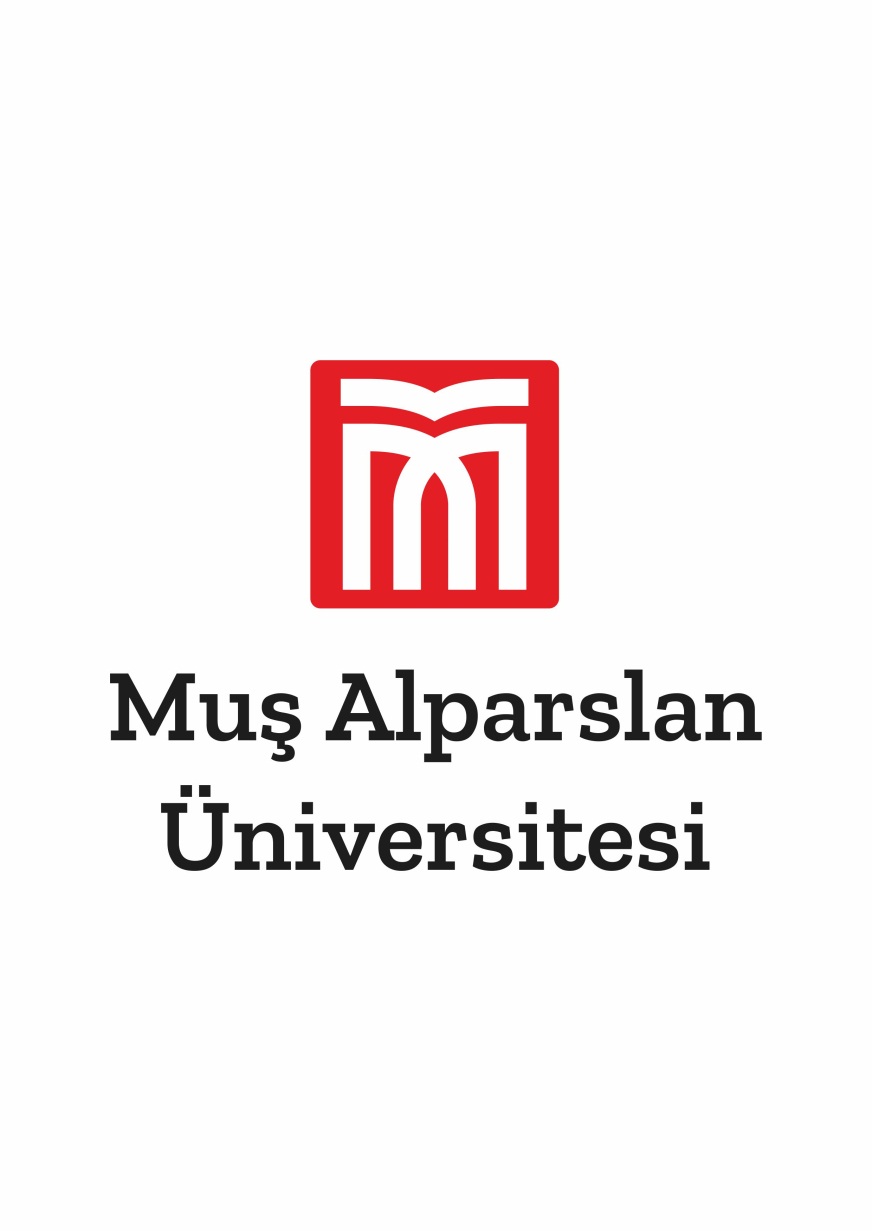                     MUŞ ALPARSLAN ÜNİVERSİTESİ	           EĞİTİM FAKÜLTESİ DEKANLIĞI             ………………………………………….. Bölüm Başkanlığı’na202….-202… eğitim-öğretim dönemi yaz okulunda aşağıda belirtilen dersi/leri ……………………………….………………………………………….. Üniversitesi …………………………………. Fakülte/YO/MYO’ den almak istiyorum.	Gereğini arz ederim. ………/…….../202…	ÖĞRENCİNİN		                                                               Adı Soyadı	:                                                          Anabilim Dalı	:                                                                  Numarası	:                                                                     Cep Tlf	:                                                                         İmza	:Uygun görüşle arz ederim.     ……./………/202…                 (İmza)             Adı Soyadı    Anabilim Dalı BaşkanıO L U R…../……/202…(İmza)Adı SoyadıBölüm BaşkanıNOT: 	Güz-Bahar-Yaz Okulu dönemlerinde kredi limitlerinin aşılması durumunda diğer Üniversitelerden alınacak olan ders(ler) Fakülte Yönetim Kurulu Kararıyla silinir.KENDİ BÖLÜMÜMDEKİKENDİ BÖLÜMÜMDEKİKENDİ BÖLÜMÜMDEKİKENDİ BÖLÜMÜMDEKİKENDİ BÖLÜMÜMDEKİKENDİ BÖLÜMÜMDEKİDERSİ ALACAĞIM ÜNİVERSİTEDEKİDERSİ ALACAĞIM ÜNİVERSİTEDEKİDERSİ ALACAĞIM ÜNİVERSİTEDEKİDERSİ ALACAĞIM ÜNİVERSİTEDEKİDERSİ ALACAĞIM ÜNİVERSİTEDEKİDERSİ ALACAĞIM ÜNİVERSİTEDEKİDersin KoduDersin AdıTUKAKTSDersin KoduDersin AdıTUKAKTS